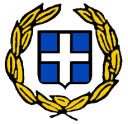 ΕΛΛΗΝΙΚΗ ΔΗΜΟΚΡΑΤΙΑΥΠΟΥΡΓΕΙΟ ΠΑΙΔΕΙΑΣ ΘΡΗΣΚΕΥΜΑΤΩΝ ΚΑΙ ΑΘΛΗΤΙΣΜΟΥΓΕΝΙΚΗ ΓΡΑΜΜΑΤΕΙΑ ΑΘΛΗΤΙΣΜΟΥΣΧΟΛΗ ΠΡΟΠΟΝΗΤΩΝ ΥΔΑΤΟΣΦΑΙΡΙΣΗΣ Β΄ ΕΠΙΠΕΔΟΥ ΣΤΗΝ ΑΘΗΝΑ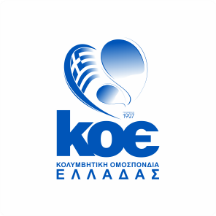 ΠΙΝΑΚΑΣ ΠΕΡΙΕΧΟΜΕΝΩΝΝΟΜΟΘΕΤΙΚΟ ΠΛΑΙΣΙΟ…………………………………………………….   3ΕΠΙΤΡΟΠΗ ΔΙΟΙΚΗΣΗΣ………………………………………………………..4ΠΡΟΓΡΑΜΜΑ ΣΠΟΥΔΩΝ…………………………………………………….   5ΠΕΡΙΕΧΟΜΕΝΟ ΜΑΘΗΜΑΤΩΝ-ΔΙΔΑΚΤΙΚΟ ΠΡΟΣΩΠΙΚΟ…………… 8ΕΝΔΕΙΚΤΙΚΟ ΩΡΟΛΟΓΙΟ ΠΡΟΓΡΑΜΜΑ…………………………………..24ΕΞΕΤΑΣΕΙΣ………………………………………………………………………27ΧΟΡΗΓΗΣΗ ΔΙΠΛΩΜΑΤΟΣ Β΄ ΚΑΤΗΓΟΡΙΑΣ…...……………………….. 30ΝΟΜΟΘΕΤΙΚΟ ΠΛΑΙΣΙΟΗ ίδρυση και η λειτουργία των Σχολών προπονητών καθορίζονται σύμφωνα με το άρθρο 136 παρ. 6 του ν. 2725/1999 (ΦΕΚ Α21) «Μέχρι τη λειτουργία της Εθνικής Σχολής των Προπονητών του άρθρου 31 παρ. 4 του παρόντος η Γενική Γραμματεία Αθλητισμού μπορεί με απόφαση και δαπάνες της να ιδρύει περιοδικές σχολές προπονητών. Με την ίδια απόφαση ρυθμίζονται τα θέματα λειτουργίας των πιο πάνω σχολών, των προσόντων των υποψηφίων, καθώς και σε άλλο συναφές θέμα», όπως αντικαταστάθηκε με το άρθρο 78 παρ. 2 του ν. 4170/2013 ¨Ενσωμάτωση της οδηγίας 2011/16/ΕΕ, ρύθμιση θεμάτων της ΕΛ.Τ.Ε., αναμόρφωση Οργανισμού του Ν.Σ.Κ. και άλλες διατάξεις¨ «Η Γενική Γραμματεία Αθλητισμού μπορεί με απόφασή της, κατόπιν αιτήματος και με δαπάνη της οικείας αθλητικής ομοσπονδίας να ιδρύει περιοδικές Σχολές Προπονητών. Με την ίδια απόφαση  ρυθμίζονται τα θέματα λειτουργίας κάθε σχολής, των προσόντων των υποψηφίων, του εκπαιδευτικού προσωπικού και κάθε άλλο συναφές θέμα. Στην απόφαση αυτή καθορίζεται επίσης υποχρεωτικά: α) το χρηματικό ποσό για τα συνολικά δίδακτρα φοίτησης εκάστου υποψηφίου που δε μπορεί να υπερβεί κατ’ ανώτατο όριο τα 500,00 ευρώ, καταβαλλόμενα ανταποδοτικά από κάθε υποψήφιο και β) η ελάχιστη χρονική διάρκεια σπουδών, καθώς και οι συνολικές ώρες υποχρεωτικής παρακολούθησης των μαθημάτων της σχολής για κάθε υποψήφιο, που δεν μπορούν σε καμιά περίπτωση να είναι λιγότερες του 95% των συνολικών ωρών διδασκαλίας για κάθε περίοδο. Η Γενική Γραμματεία Αθλητισμού ελέγχει τα διπλώματα των περιοδικών Σχολών Προπονητών ως προς τη νομιμότητα τους, δύναται δε να ορίζει ομάδα εργασίας έργο της οποίας θα είναι η παρακολούθηση της πιστής τήρησης όρων λειτουργίας της σχολής, όπως αυτοί καθορίζονται με την απόφαση λειτουργίας της. Στα μέλη των ομάδων αυτών δεν καταβάλλεται αποζημίωση.» ΕΠΙΤΡΟΠΗ ΔΙΟΙΚΗΣΗΣΗ Σχολή Προπονητών Υδατοσφαίρισης Β΄ Επιπέδου στη Αθήνα σύμφωνα με την τροποποιημένη Υπουργική Απόφαση ΥΠΑΙΘΑ/338412/14-7-2023, (ΦΕΚ Τεύχος Δεύτερο 4697/22.07.2023), διοικείται από πενταμελή επιτροπή που συγκροτείται από τους:ΠΑΝΤΕΛΕΗΜΩΝ ΜΑΓΚΛΑΡΑΣ, υπάλληλος Γ.Γ.Α., ως ΠρόεδροςΑΝΔΡΙΑΝΗ  ΣΑΚΕΛΑΡΟΠΟΥΛΟΥ, υπάλληλος Γ.Γ.Α., ως μέλοςΓΕΩΡΓΙΟΣ ΚΑΛΑΪΤΖΗΣ, υπάλληλος της Γ.Γ.Α., ως μέλοςΑΠΟΣΤΟΛΟΣ ΚΑΤΙΦΕ, από ΚΟΕ, ως μέλοςΣΠΗΛΙΟΠΟΥΛΟΣ ΚΩΝΣΤΑΝΤΙΝΟΣ, προπονητής Υδατοσφαίρισης , ως μέλος.Γραμματέας της Επιτροπής ορίζεται η ΜΑΡΑΒΕΛΙΔΟΥ ΙΩΑΝΝΑ, υπάλληλος της Γ.Γ.Α.Διευθυντής της Σχολής ορίζεται ο ΧΟΥΜΑΣ ΧΡΙΣΤΟΔΟΥΛΟΣ, π.μέλος Ε.Ε.ΔΙ.Π. ΤΕΦΑΑ του Εθνικού & Καποδιστριακού Πανεπιστημίου Αθηνών ΕΚΠΑ. Έχει διατελέσει επί σειρά ετών Ομοσπονδιακός-Εθνικός Προπονητής & Τεχνικός Σύμβουλος Κολυμβητικής Ομοσπονδίας Ελλάδος ΚΟΕ. ΠΡΟΓΡΑΜΜΑ ΣΠΟΥΔΩΝΤο σύνολο των εκπαιδευτικών ωρών απεικονίζεται στον παρακάτω πίνακα*Το σύνολο των ωρών είναι 300. Οι αριθμοί σε παρένθεση απεικονίζουν τη δυνατότητα συνδυασμού διδακτικών ωρών και εργασιώνΚΑΤΑΝΟΜΗ ΜΑΘΗΜΑΤΩΝΤα μαθήματα Σχολής Προπονητών Υδατοσφαίρισης Β΄ Επιπέδου στη Αθήνα διακρίνονται σε γενικά μαθήματα όπου αποτελούνται από θεωρητικά μαθήματα και σε μαθήματα ειδίκευσης όπου αποτελούνται από πρακτικά και θεωρητικά μαθήματα. Οι συμμετέχοντες πρέπει να παρακολουθήσουν και να εξεταστούν επιτυχώς σε όλα τα παρακάτω μαθήματα:ΘΕΩΡΗΤΙΚΑ (Θ) –ΠΡΑΚΤΙΚΑ (Π) –ΜΙΚΤΑ (Μ) ΜΑΘΗΜΑΤΑΣτον Κύκλο/Τομέα 1-2 περιλαμβάνονται αποκλειστικά θεωρητικά μαθήματα ενώ στον Κύκλο/Τομέα3 περιλαμβάνονται θεωρητικά, πρακτικά ή και μικτά μαθήματα.Θεωρητικά χαρακτηρίζονται τα μαθήματα των οποίων η διδασκαλία πραγματοποιείται από έναν διδάσκοντα, μόνο σε αίθουσες διδασκαλίας και έχουν ως σκοπό να αποκτήσουν οι υποψήφιοι τις γνώσεις που είναι απαραίτητες για να κατανοήσουν το γνωστικό αντικείμενο της κατάρτισης τους.Πρακτικά χαρακτηρίζονται τα μαθήματα εκείνα τα οποία αποβλέπουν στην εμπέδωση του θεωρητικού μέρους κατάρτισης και στην απόκτηση δεξιοτήτων, ενώ πραγματοποιούνται αποκλειστικά σε προπονητικούς χώρους.Μικτά χαρακτηρίζονται τα μαθήματα που απαιτούν ταυτόχρονη θεωρητική κατάρτιση και πρακτική εξάσκηση.EΠΟΠΤΕΥΟΜΕΝΗ & ΚΑΘΟΔΗΓΟΥΜΕΝΗ ΠΡΑΚΤΙΚΗ ΑΣΚΗΣΗ Η εποπτευόμενη & καθοδηγούμενη πρακτική άσκηση εκατό (100) ώρες πιστοποιείται με την διαδικασία την οποία ορίζει με απόφαση της η Επιτροπή Διοίκησης όπου καθορίζονται οι όροι και οι προϋποθέσεις επιτυχούς άσκησης.Ειδικότερα, το πιστοποιημένο προπονητικό έργο περιλαμβάνει: α) την εποπτεία, β) παρακολούθηση και γ) πιστοποίηση από τον Διευθυντή της σχολής ή το διδακτικό προσωπικό των μαθημάτων ειδίκευσης ή από προπονητές Α και Β κατηγορίας που ορίζονται με απόφαση της Επιτροπής Διοίκησης, του παρεχόμενου από τον εκπαιδευόμενο προπονητικού έργου (ως προπονητής ή εκπαιδευόμενος προπονητής).Η εποπτευόμενη ή καθοδηγούμενη πρακτική άσκηση δεν αποτελεί μέρος της εξεταστικής περιόδου και δεν συνυπολογίζεται στον βαθμό αξιολόγησης του υποψηφίου.4. ΠΕΡΙΕΧΟΜΕΝΟ ΜΑΘΗΜΑΤΩΝ-ΔΙΔΑΚΤΙΚΟ ΠΡΟΣΩΠΙΚΟΚύκλος/Τομέας 1- Γενικών ΜαθημάτωνΚύκλος/Τομέας 1- Γενικών ΜαθημάτωνΚύκλος/Τομέας 1- Γενικών ΜαθημάτωνΚύκλος/Τομέας 1- Γενικών Μαθημάτων Κύκλος/Τομέας 1- Γενικών ΜαθημάτωνΚύκλος/Τομέας 1- Γενικών ΜαθημάτωνΚύκλος/Τομέας 2- Γενικών ΜαθημάτωνΚύκλος/Τομέας 2- Γενικών ΜαθημάτωνΚύκλος/Τομέας 2- Γενικών ΜαθημάτωνΚύκλος/Τομέας 2- Γενικών ΜαθημάτωνΚύκλος/Τομέας 2- Γενικών ΜαθημάτωνΚύκλος/Τομέας 2- Γενικών ΜαθημάτωνΚύκλος/Τομέας 3-Μαθήματα ΕιδίκευσηςΚύκλος/Τομέας 3-Μαθήματα ΕιδίκευσηςΚύκλος/Τομέας 3-Μαθήματα ΕιδίκευσηςΚύκλος/Τομέας 3-Μαθήματα ΕιδίκευσηςΚύκλος/Τομέας 3-Μαθήματα ΕιδίκευσηςΚύκλος/Τομέας 3-Μαθήματα ΕιδίκευσηςΚύκλος/Τομέας 3-Μαθήματα Ειδίκευσης.Κύκλος/Τομέας 3-Μαθήματα ΕιδίκευσηςΚύκλος/Τομέας 3-Μαθήματα ΕιδίκευσηςΚύκλος/Τομέας 3-Μαθήματα ΕιδίκευσηςΚύκλος/Τομέας 3-Μαθήματα ΕιδίκευσηςΕΝΔΕΙΚΤΙΚΟ ΠΡΟΓΡΑΜΜΑ ΣΠΟΥΔΩΝΑ. Διάρκεια ΔιδασκαλίαςΗ διάρκεια της ωριαίας διδασκαλίας όλων των μαθημάτων καθορίζεται σε 45 λεπτά μετά τη λήξη της οποίας ακολουθεί διάλειμμα πέντε (5) λεπτών.Η διδασκαλία των πρακτικών ή του πρακτικού μέρους μικτών μαθημάτων είναι δυνατό να γίνεται συνεχόμενη μέχρι τρεις (3) ώρες. Επιπρόσθετα, ο συνολικός αριθμός των διδαχθέντων ωρών δεν πρέπει να ξεπερνά τις δέκα (10) ανά ημέρα.Αναφορικά με τα θεωρητικά μαθήματα αυτά θα διεξαχθούν με τη μορφή της ασύγχρονης παρακολούθησης. Τα μαθήματα θα παραμένουν ανοικτά στην πλατφόρμα μια εβδομάδα και οι φοιτητές με τη χρήση του κωδικού που έχουν χρεωθεί θα μπορούν να παρακολουθούν το μάθημα. Κατά τη διάρκεια παρακολούθησης του μαθήματος οι φοιτητές θα πρέπει να απαντούν σε ερωτήσεις μέσω των οποίων θα πιστοποιείται η παρουσία τους ανά ώρα διδασκαλίας. Η διάρκεια του κάθε βίντεο για κάθε ώρα διδασκαλίας ορίζεται σε 25-35 λεπτά. Σε διαφορετική περίπτωση θα πρέπει να παρακολουθηθεί το βίντεο από την αρχή.Μετά την είσοδο του εκπαιδευτή στην αίθουσα διδασκαλίας ή στον προπονητικό χώρο δεν επιτρέπεται η είσοδος των καταρτιζόμενων.Οι παρουσίες λαμβάνονται υποχρεωτικά κατά την έναρξη του μαθήματος και με ευθύνη του διδάσκοντα ή των διδασκόντων.Β. Διπλωματική ΕργασίαΣτο πλαίσιο των διδακτικών υποχρεώσεων των συμμετεχόντων της Σχολής
Προπονητών ΥΔΑΤΟΣΦΑΙΡΙΣΗΣ  Β ́ Επιπέδου είναι η εκπόνηση γραπτής εργασίας. Η γραπτή
εργασία θα πραγματοποιηθεί σε θεματολογία της διδασκόμενης ύλης της σχολής από τους
συνεργαζόμενους διδάσκοντες της σχολής και κατόπιν απόφασης του Διευθυντή της Σχολής.
Τα κριτήρια αξιολόγησης της γραπτής εργασίας θα είναι τα ακόλουθα: Η σαφήνεια του λόγου
και της παρουσίασης των ζητούμενων της εργασίας, η οργάνωση σε διακριτά μέρη
απαντώντας στα ερωτήματα και τα θέματα της εργασίας, η χρήση επιστημονικού λόγου, η
χρήση και η παράθεση βιβλιογραφικών αναφορών και επιστημονικής τεκμηρίωσης του
κειμένου
 Η εργασία μπορεί να είναι ατομική ή αποτέλεσμα της συνεργασίας δύο
εκπαιδευόμενων. Η ατομική εργασία θα πρέπει να έχει έκταση από πέντε (5) έως οκτώ (8) σελίδες, ενώ στην περίπτωση που η εκπόνηση της εργασίας θα γίνει με τη συνεργασία δύο
εκπαιδευομένων η έκταση της εργασίας θα πρέπει να είναι από δέκα (10) έως δέκα πέντε
(15) σελίδες. Η εργασία θα πρέπει να είναι γραμμένη με γραμματοσειρά Times New Roman
ή Calibri, με μέγεθος της γραμματοσειράς 12 pt, το διάστιχο 1,5 και τα περιθώρια στη σελίδα
θα πρέπει να είναι 2,5cm δεξιά, αριστερά της σελίδα καθώς και στο πάνω και κάτω μέρος της
σελίδας. Η θεματολογία των εργασιών θα ορισθεί από το Διευθυντή της Σχολής Προπονητών
ΥΔΑΤΟΣΦΑΙΡΙΣΗΣ Β ́ Επιπέδου σε συνεργασία με τους διδάσκοντες στη Σχολή.Γ. Επιτυχής ΠαρακολούθησηΗ επιτυχής παρακολούθηση συνίσταται: α) στην παρακολούθηση μαθημάτων (επαρκής παρακολούθηση), β) στις γραπτές εξετάσεις στα διδασκόμενα μαθήματα ή/και πρακτικές εξετάσεις (για το πρακτικό μέρος των μαθημάτων ειδίκευσης), γ) στην εκπόνηση της Διπλωματικής εργασίας.Πτυχιούχοι ΤΕΦΑΑ μπορούν να μεταφέρουν τις παρακολουθήσεις των γνωστικών αντικειμένων που έχουν διδαχθεί στα υποχρεωτικά μαθήματα των κύκλων 1 και 2 με τους αντίστοιχους βαθμούς. Δ. Επαρκής ΠαρακολούθησηΟι συνολικές ώρες υποχρεωτικής παρακολούθησης των μαθημάτων της σχολής για κάθε υποψήφιο, δεν μπορούν σε καμιά περίπτωση να είναι λιγότερες του 95% των συνολικών ωρών διδασκαλίας.Ο χαρακτηρισμός της επαρκούς  παρακολούθησης των υποψηφίων γίνεται μετά τη λήξη της διδασκαλίας των μαθημάτων και πριν από τις τελικές εξετάσεις. Ο Δ/ντής της Σχολής ανακοινώνει τα αποτελέσματα της επαρκούς παρακολούθησης των υποψηφίων την επόμενη της λήξης της διδασκαλίας των μαθημάτων με σκοπό να συμμετέχουν όσοι δικαιούνται στις τελικές εξετάσεις.Εάν ο υποψήφιος κατά τη διάρκεια της Σχολής συμπληρώσει μεγαλύτερο αριθμό απουσιών από τα προβλεπόμενα τότε με απόφαση του Δ/ντη της Σχολής διακόπτεται η παρακολούθηση του.Ο υποψήφιος δεν έχει δικαίωμα προσέλευσης στις τελικές εξετάσεις εφόσον η παρακολούθηση του χαρακτηρίστηκε ως ανεπαρκής. ΕΞΕΤΑΣΕΙΣΑ. Οργάνωση των εξετάσεωνΜετά τη λήξη των μαθημάτων ακολουθεί μια εξεταστική περίοδος, κατά τη διάρκεια της οποίας οι υποψήφιοι εξετάζονται γραπτά και πρακτικά σ΄ όλη τη διδακτέα ύλη (θεωρητική και πρακτική) που προβλέπεται από το αναλυτικό πρόγραμμα.Οι εξετάσεις θα πραγματοποιηθούν εντός του πρώτου εικοσαήμερου (ενδεικτικά) μετά τη λήξη των μαθημάτων της Σχολής. Τη γενική ευθύνη της εύρυθμης διεξαγωγής των εξετάσεων της Σχολής έχει ο Δ/ντης της Σχολής, ο οποίος μεριμνά έγκαιρα για την καταλληλότητα των χώρων, τη διαθεσιμότητα των υλικών και μέσων και γενικότερα για το αδιάβλητο των εξετάσεων.Οι εξετάσεις διεξάγονται με την ευθύνη του εκπαιδευτικού προσωπικού που δίδαξε κατά τη διάρκεια της Σχολής.Η διάρκεια επεξεργασίας των θεμάτων κατά τη γραπτή εξέταση σε καμιά περίπτωση δεν υπερβαίνει τις τρείς (3) ώρες. Οι εξεταζόμενοι δύναται να αποχωρήσουν από́ την αίθουσα έπειτα από́ δυο ώρες από την εκφώνηση των θεμάτων και την παροχή́ διευκρινίσεων. Δικαίωμα συμμέτοχης στις εξετάσεις έχουν οι υποψήφιοι-ιες που η παρακολούθηση τους χαρακτηρίστηκε ως επαρκής. Ο Διευθυντής της Σχολής ανακοινώνει τα αποτελέσματα της επαρκούς παρακολούθησης των υποψηφίων εντός επτά (7) ημερών μετά την λήξη της διδασκαλίας των μαθημάτων με σκοπό να συμμετέχουν όσοι δικαιούνται στις εξετάσεις) Ειδική μέριμνα λαμβάνεται για την προφορική εξέταση υποψηφίων με αποδεδειγμένη- πριν από την εισαγωγή τους στη Σχολή- δυσλεξία, όπως ορίζεται.Αν ο υποψήφιος αποτύχει σε μάθημα ή μαθήματα κατά την εξεταστική περίοδο γίνεται επανεξέταση και  η επαναληπτική εξεταστική περίοδος ορίζεται με απόφαση της Επιτροπής Διοίκησης. Β. Διαδικασία Διεξαγωγής ΕξετάσεωνΓια την ανάπτυξη των θεμάτων χορηγούνται στους εξεταζόμενους, με ευθύνη των επιτηρητών της αίθουσας, ειδικά σφραγισμένα και υπογεγραμμένα, ιδιόχειρα από τον εξεταστή του μαθήματος, φύλλα χάρτου-κόλλες αναφοράς ή τυπωμένα ερωτηματολόγια.Στην αρχή της εξέτασης γίνεται από τους επιτηρητές έλεγχος των στοιχείων ταυτότητας των εξεταζόμενων.Κατά τη διάρκεια των εξετάσεων απαγορεύεται η χρήση οποιασδήποτε συσκευής που επιτρέπει ηλεκτρονική επικοινωνία (κινητού τηλεφώνου, tablet, smartwatch, κτλ.). Η τυχών εμφάνιση τέτοιας συσκευής από τον εξεταζόμενο θεωρείται αυτόματα χρήση και κατά συνέπεια το γραπτό μηδενίζεται. Κατά τη διάρκεια των εξετάσεων η έξοδός τους από την αίθουσα γίνεται μόνο με τη συνοδεία επιτηρητή. Απαγορεύεται η κατανάλωση καφέδων, αναψυκτικών και τροφίμων εντός της αίθουσας των εξετάσεων. Επιτρέπονται μόνο μπουκάλια με νερό, οι κάτοχοι των οποίων οφείλουν να τα παίρνουν μαζί τους όταν φεύγουν. Τα φύλλα θεμάτων και απαντήσεων επιστρέφονται στον ορισθέντα επιτηρητή, μετά το πέρας της επεξεργασίας των θεμάτων.Ο επιτηρητής αφού διαγράψει τα τυχόντα κενά στα φύλλα απαντήσεων, μονογραφεί στο τέλος της διαπραγμάτευσης των θεμάτων, καταμετρά τα γραπτά και αντιπαραβάλλει με την κατάσταση των υποψηφίων που είχαν δικαίωμα συμμετοχής στην εξέταση, πιστοποιεί τους απόντες και αναγράφει τα ονοματεπώνυμα τους στο φάκελο εξετάσεων. Στη συνέχεια παραδίδονται στο Δ/ντη της Σχολής.Γ.  Βαθμολόγηση- ΑξιολόγησηΟ αριθμός των ερωτήσεων  σε κάθε μάθημα είναι ανάλογος με τις ώρες διδασκαλίας και προσδιορίζεται από τη σχέση 4 θέματα/10 ώρες εκπαίδευσης. Οι γραπτές εξετάσεις αποτελούνται από ερωτήσεις με τέσσερις (4) επιλογές απαντήσεων. Η βαθμολογική κλίμακα ορίζεται από μηδέν έως δέκα (0-10) και ως κατώτερος προβιβάσιμος βαθμός θεωρείται το πέντε (5).Η αξιολόγηση των γνώσεων, ικανοτήτων και δεξιοτήτων των σπουδαστών γίνεται λαμβάνοντας υπόψη (α) την επιτυχή ολοκλήρωση της Διπλωματικής εργασίας και (β) την τελική εξέταση (γραπτές εξετάσεις)Ο τρόπος αξιολόγησης στη τελική εξέταση περιγράφεται ανά μάθημα ως εξής: ΧΟΡΗΓΗΣΗ ΔΙΠΛΩΜΑΤΟΣΔίπλωμα της Σχολής Προπονητών ΥΔΑΤΟΣΦΑΙΡΙΣΗΣ  Β΄ Επιπέδου έχουν δικαίωμα να αποκτήσουν όσοι κατέχουν όλα τα απαραίτητα δικαιολογητικά, είχαν επαρκή παρακολούθηση και περάτωσαν με επιτυχία τις θεωρητικές και πρακτικές εξετάσεις. Τα Διπλώματα παραδίδονται στους επιτυχόντες από το αρμόδιο Τμήμα της Γενικής Γραμματείας Αθλητισμού (Γ.Γ.Α.)Το κάθε Δίπλωμα για να θεωρείται έγκυρο φέρει σφραγίδα και αρίθμηση από την Γ.Γ.Α. Ο τύπος Διπλωμάτων και τα όσα αναφέρονται σε αυτά είναι κοινός και σύμφωνος με πρότυπο που παραδίδει το αρμόδιο τμήμα της Γ.Γ.Α. ΕΠΙΠΕΔΟΔΙΔΑΚΤΙΚΕΣ ΩΡΕΣΔΙΠΛΩΜΑΤΙΚΗ ΑΛΛΕΣ ΕΡΓΑΣΙΕΣΠΡΑΚΤΙΚΗ ΑΣΚΗΣΗΕΛΑΧΙΣΤΗ ΔΙΑΡΚΕΙΑ ΛΕΙΤΟΥΡΓΙΑΣ ΣΧΟΛΗΣΣΥΝΟΛΙΚΗ ΔΙΑΡΚΕΙΑ (ΩΡΕΣ)Β΄300 (270)*(30)*1006 Μήνες400ΚΥΚΛΟΣ/ΤΟΜΕΑΣ 1ΚΥΚΛΟΣ/ΤΟΜΕΑΣ 1ΕΠΙΠΕΔΟΩΡΕΣΓΕΝΙΚΩΝ ΜΑΘΗΜΑΤΩΝΓΕΝΙΚΩΝ ΜΑΘΗΜΑΤΩΝΕΠΙΠΕΔΟΕξ’ αποστάσεως1.  ΑΝΑΤΟΜΙΑ (Θ)2102.  ΦΥΣΙΟΛΟΓΙΑ (Θ)2103.  ΕΡΓΟΦΥΣΙΟΛΟΓΙΑ (Θ)2104.ΦΥΣΙΚΟΘΕΡΑΠΕΙΑ (Θ)2105.ΒΙΟΜΗΧΑΝΙΚΗ (Θ)2106.ΑΘΛΗΤΙΑΤΡΙΚΗ (Θ)2107.ΑΘΛΗΤΙΚΗ ΔΙΑΙΤΟΛΟΓΙΑ (Θ)210ΣΥΝΟΛΟ 1ου ΚΥΚΛΟΥΣΥΝΟΛΟ 1ου ΚΥΚΛΟΥΣΥΝΟΛΟ 1ου ΚΥΚΛΟΥ70ΚΥΚΛΟΣ/ΤΟΜΕΑΣ 2ΚΥΚΛΟΣ/ΤΟΜΕΑΣ 2ΕΠΙΠΕΔΟΩΡΕΣ ΓΕΝΙΚΩΝ ΜΑΘΗΜΑΤΩΝ ΓΕΝΙΚΩΝ ΜΑΘΗΜΑΤΩΝΕΠΙΠΕΔΟΕξ’ αποστάσεως1.ΑΘΛΗΤΙΚΟ ΔΙΚΑΙΟ (Θ)2102.   ΟΡΓΑΝΩΣΗ & ΔΙΟΙΚΗΣΗ 2102.   ΑΘΛΗΤΙΣΜΟΥ(Θ)2103.ΑΘΛΗΤΙΚΗ ΨΥΧΟΛΟΓΙΑ (Θ)2104.ΜΕΘΟΔΟΛΟΓΙΑ ΑΘΛΗΤΙΚΗΣΕΡΕΥΝΑΣ (Θ)2105.ΣΤΑΤΙΣΤΙΚΗ ΣΤΗΝ ΥΔΑΤΟΣΦΑΙΡΙΣΗ (Θ)2106.ΑΘΛΗΤΙΚΗ ΚΟΙΝΩΝΙΟΛΟΓΙΑ (Θ)210ΣΥΝΟΛΟ 2ου ΚΥΚΛΟΥΣΥΝΟΛΟ 2ου ΚΥΚΛΟΥΣΥΝΟΛΟ 2ου ΚΥΚΛΟΥ60ΚΥΚΛΟΣ/ΤΟΜΕΑΣ 3 ΜΑΘΗΜΑΤΑ ΕΙΔΙΚΕΥΣΗΣ ΕΠΙΠΕΔΟΩΡΕΣΔια ζώσηςΩΡΕΣΕξ’ αποστάσεωςΣΥΝΟΛΟΓΕΝΙΚΗ ΠΡΟΠΟΝΗΤΙΚΗ (Θ)155ΕΙΔΙΚΗ ΠΡΟΠΟΝΗΤΙΚΗ ΤΗΣ ΥΔΑΤΟΣΦΑΙΡΙΣΗΣ (M)12020ΕΙΔΙΚΑ ΘΕΜΑΤΑ ( ΑΝΤΙΝΤΟΠΙΓΚ 5, ΠΑΡΑΒΙΑΣΗ ΔΙΚΑΙΩΜΑΤΩΝ ΠΑΙΔΙΟΥ & ΠΛΑΙΣΙΟ ΠΑΙΔΙΚΗΣ ΠΡΟΣΤΑΣΙΑΣ 5, ΗΘΙΚΗ & ΑΚΕΡΑΙΟΤΗΤΑ ΣΤΟΝ ΑΘΛΗΤΙΣΜΟ 5 (Μ)11515ΕΙΔΙΚΑ ΘΕΜΑΤΑ ( ΟΔΗΓΙΕΣ-ΠΑΡΟΥΣΙΑΣΗ ΠΛΑΤΦΟΡΜΑΣ-ΥΠΟΛΟΓΙΣΤΕΣ 5, ΟΔΗΓΙΕΣ ΣΥΓΓΡΑΦΗΣ ΔΙΠΛΩΜΑΤΙΚΗΣ ΕΡΓΑΣΙΑΣ 5 (Μ)110        10ΜΕΘΟΔΟΛΟΓΙΑ ΔΙΔΑΣΚΑΛΙΑΣ της ΥΔΑΤΟΣΦΑΙΡΙΣΗΣ (Μ)12525ΤΕΧΝΙΚΗ ΑΝΑΛΥΣΗ της ΥΔΑΤΟΣΦΑΙΡΙΣΗΣ (Μ)11515ΠΡΟΠΟΝΗΤΙΚΗ ΕΞΑΣΚΗΣΗ στην ΥΔΑΤΟΣΦΑΙΡΙΣΗ ΒΕΛΤΙΩΣΗ ΙΚΑΝΟΤΗΤΩΝ (Μ) 12020ΟΜΑΔΙΚΗ ΤΑΚΤΙΚΗ ΣΤΗΝ ΥΔΑΤΟΣΦΑΙΡΙΣΗ (Μ)12525ΚΑΝΟΝΙΣΜΟΙ της ΥΔΑΤΟΣΦΑΙΡΙΣΗΣ (Μ)155ΣΥΝΟΛΟ 3ου ΚύκλουΣΥΝΟΛΟ 3ου Κύκλου12020140ΣΥΝΟΛΟ 1ου, 2ου και 3ου ΚύκλουΣΥΝΟΛΟ 1ου, 2ου και 3ου ΚύκλουΣΥΝΟΛΟ 1ου, 2ου και 3ου ΚύκλουΣΥΝΟΛΟ 1ου, 2ου και 3ου Κύκλου270ΔΙΠΛΩΜΑΤΙΚΗ ΕΡΓΑΣΙΑΔΙΠΛΩΜΑΤΙΚΗ ΕΡΓΑΣΙΑΔΙΠΛΩΜΑΤΙΚΗ ΕΡΓΑΣΙΑΔΙΠΛΩΜΑΤΙΚΗ ΕΡΓΑΣΙΑ30 ΠΡΑΚΤΙΚΗ ΠΙΣΤΟΠΟΙΗΜΕΝΗ ΕΡΓΑΣΙΑ ΠΡΑΚΤΙΚΗ ΠΙΣΤΟΠΟΙΗΜΕΝΗ ΕΡΓΑΣΙΑ ΠΡΑΚΤΙΚΗ ΠΙΣΤΟΠΟΙΗΜΕΝΗ ΕΡΓΑΣΙΑ ΠΡΑΚΤΙΚΗ ΠΙΣΤΟΠΟΙΗΜΕΝΗ ΕΡΓΑΣΙΑ100ΓΕΝΙΚΟ ΣΥΝΟΛΟΓΕΝΙΚΟ ΣΥΝΟΛΟΓΕΝΙΚΟ ΣΥΝΟΛΟΓΕΝΙΚΟ ΣΥΝΟΛΟ400ΤίτλοςΑ Ν Α Τ Ο Μ Ι Α (10 διδακτικές ώρες)ΔιδάσκωνΤΣΙΓΚΑΝΟΣ ΓΕΩΡΓΙΟΣ  Ph.D., Δ.Ε.Π,  Ε.Κ.Π.Α/ Σ.Ε.Φ.Α.Α  Περιεχόμενα1. Εισαγωγή στην ΑνατομίαΠεριεχόμενα2. Ερειστικό Σύστημα Κεφαλής & ΚορμούΠεριεχόμενα3. Ερειστικό Σύστημα ΆκρωνΠεριεχόμενα4. Μυϊκό Σύστημα Κεφαλής & ΚορμούΠεριεχόμενα5. Μυϊκό Σύστημα ΆκρωνΠεριεχόμενα6. Εγκεφαλονωτιαίο Νευρικό ΣύστημαΠεριεχόμενα7. Αυτόνομο Νευρικό σύστημαΠεριεχόμενα8. Κυκλοφορικό & Αναπνευστικό ΣύστημαΠεριεχόμενα9. Ενδοκρινικό ΣύστημαΠεριεχόμενα10. Σπλάχνα &  Αισθητήρια ΌργαναΤίτλοςΦΥΣΙOΛΟΓΙΑ (10 διδακτικές ώρες)ΔιδάσκωνΝΑΣΣΗΣ ΓΕΩΡΓΙΟΣ, Ph.D.,  ΕΡΓΟΦΥΣΙΟΛΟΓΟΣΠεριεχόμεναΣΚΟΠΟΣ ΤΗΣ ΦΥΣΙΟΛΟΓΙΑΣ-ΟΡΓΑΝΩΣΗ ΑΝΘΡΩΠΙΝΟΥ ΣΩΜΑΤΟΣ- ΟΜΟΙΟΣΤΑΣΗ ΠεριεχόμεναΝΕΥΡΩΝΙΚΗ ΕΠΙΚΟΙΝΩΝΙΑΠεριεχόμεναΜΕΤΑΒΟΛΙΣΜΟΣ –ΜΕΤΑΒΟΛΙΚΕΣ ΟΔΟΙ ΠεριεχόμεναΣΚΕΛΕΤΙΚΟΣ ΜΥΣ- ΜΗΧΑΝΙΣΜΟΙ ΣΥΣΤΟΛΗΣ ΣΚΕΛΕΤΙΚΩΝ ΜΥΩΝΠεριεχόμεναΕΝΕΡΓΕΙΑΚΟΣ ΜΗΧΑΝΙΣΜΟΣ ΣΚΕΛΕΤΙΚΟΥ ΜΥΟΣΠεριεχόμεναΤΥΠΟΙ ΜΥΙΚΩΝ ΙΝΩΝΠεριεχόμεναΑΙΜΑ ΠεριεχόμεναΦΥΣΙΟΛΟΓΙΑ ΚΑΡΔΙΑΓΓΕΙΑΚΟΥΠεριεχόμεναΦΥΣΙΟΛΟΓΙΑ ΑΝΑΠΝΕΥΣΤΙΚΟΥ ΣΥΣΤΗΜΑΤΟΣΤίτλοςΕΡΓΟΦΥΣΙOΛΟΓΙΑ (10 διδακτικές ώρες)ΔιδάσκωνΝΑΣΣΗΣ ΓΕΩΡΓΙΟΣ, Ph.D.,  ΕΡΓΟΦΥΣΙΟΛΟΓΟΣΠεριεχόμεναΕΝΕΡΓΕΙΑΚΑ ΣΥΣΤΗΜΑΤΑΠεριεχόμεναΑΣΚΗΣΗ ΚΑΙ ΚΑΥΣΙΜΑΠεριεχόμεναΜΥΪΚΟ ΓΛΥΚΟΓΟΝΟ ΚΑΙ ΑΠΟΔΟΣΗΠεριεχόμεναΓΛΥΚΟΖΗ ΑΙΜΑΤΟΣ ΚΑΙ ΑΠΟΔΟΣΗΠεριεχόμεναΑΕΡΟΒΙΑ ΙΚΑΝΟΤΗΤΑ-ΜΕΓΙΣΤΗ ΠΡΟΣΛΗΨΗ Ο2- %VO2MAX ΚΑΤΑ ΤΟΝ ΑΓΩΝΑΠεριεχόμεναΑΝΑΕΡΟΒΙΟ ΚΑΤΩΦΛΙ -ΠΡΟΣΔΙΟΡΙΣΜΟΣ ΑΝΑΕΡΟΒΙΟΥ ΚΑΤΩΦΛΙΟΥΠεριεχόμεναΑΝΑΕΡΟΒΙΑ ΙΚΑΝΟΤΗΤΑΠεριεχόμεναΓΑΛΑΚΤΙΚΟ ΣΤΟ ΑΙΜΑ - ΓΑΛΑΚΤΙΚΟ ΚΑΙ ΑΣΚΗΣΗΠεριεχόμεναΜΕΤΑΒΟΛΙΚΕΣ ΠΡΟΣΑΡΜΟΓΕΣ –ΠΡΟΠΟΝΗΣΗ ΕΝΕΡΓΕΙΑΚΩΝ ΣΥΣΤΗΜΑΤΩΝ –ΠΡΟΠΟΝΗΤΙΚΕΣ ΖΩΝΕΣΠεριεχόμεναΦΥΣΙΟΛΟΓΙΚΕΣ ΑΡΧΕΣ ΠΡΟΠΟΝΗΣΗΣΠεριεχόμεναΜΥΪΚΗ ΑΠΟΔΟΣΗ –ΕΙΔΗ ΜΥΪΚΗΣ ΣΥΣΤΟΛΗΣ ΠεριεχόμεναΝΕΥΡΟΜΥΪΚΕΣ ΠΡΟΣΑΡΜΟΓΕΣ-ΜΥΪΚΟΣ ΚΑΜΑΤΟΣΠεριεχόμεναΚΑΡΔΙΟ-ΑΓΓΕΙΑΚΟ ΣΥΣΤΗΜΑ ΚΑΙ ΑΣΚΗΣΗ Περιεχόμενα ΑΝΑΠΝΕΥΣΤΙΚΟ ΣΥΣΤΗΜΑ ΚΑΙ ΑΣΚΗΣΗΠεριεχόμεναΚΑΡΔΙΟΑΝΑΠΝΕΥΣΤΙΚΕΣ ΠΡΟΣΑΡΜΟΓΕΣ ΣΤΗΝ ΑΣΚΗΣΗΠεριεχόμεναΘΕΡΜΟΡΥΘΜΙΣΗ ΚΑΤΑ ΤΗΝ ΑΣΚΗΣΗΤίτλοςΦΥΣΙΚΟΘΕΡΑΠΕΙΑ (10 διδακτικές ώρες)ΔιδάσκωνΤΣΙΓΚΑΝΟΣ ΓΕΩΡΓΙΟΣ  Ph.D.,Δ.Ε.Π,  Ε.Κ.Π.Α/ Σ.Ε.Φ.Α.Α  ΠεριεχόμεναΠρόληψη και αποκατάσταση αθλητικών κακώσεων ΠεριεχόμεναΕπιδημιολογικά στοιχεία αθλητικών  κακώσεωνΠεριεχόμεναΤαξινόμηση και τύποι αθλητικών κακώσεωνΠεριεχόμεναΑιτιολογία αθλητικών κακώσεωνΠεριεχόμεναΑξιολόγηση αθλητικών κακώσεωνΠεριεχόμεναΦυσικά μέσα και ειδικές τεχνικές στην αποκατάσταση αθλητικών κακώσεων (κρυοθεραπεία-υδροθεραπεία, περίδεση κλπ.)ΠεριεχόμεναΣτόχοι αποκατάστασης  αθλητικών κακώσεωνΠεριεχόμεναΜέσα αποκατάστασης αθλητικών κακώσεων (Πλειομετρική άσκηση, λειτουργική αποκατάσταση κλπ.)ΠεριεχόμεναΑθλητικές κακώσεις του Ώμου - Άνω ΆκρουΠεριεχόμεναΑθλητικές κακώσεις του ΓόνατοςΠεριεχόμεναΑθλητικές κακώσεις της ΠοδοκνημικήςΠεριεχόμεναΠρόληψη αθλητικών ΚακώσεωνΤίτλοςΒΙΟΜΗΧΑΝΙΚΗ (10 διδακτικές ώρες)ΔιδάσκωνDr.  ΓΕΩΡΓΙΟΣ ΠΙΓΚΟΣ: Διδάκτωρ Βιοκινητικής-Κινησιολογίας  και Ειδικός Επιστήμων στη ΓΓΑΠεριεχόμεναΓενικές  Αρχές Βιοκινητικής           Μυοσκελετικό σύστημα , Ερειστικό σύστημαΠεριεχόμεναΕίδη  Επιβαρύνσεων (Δυνάμεων, Συμπιεστικές δυνάμεις, Ελκτικές-εφελκυστικές δυνάμεις, Στρεπτικές δυνάμεις, Αποσχιστικές δυνάμεις ή δυνάμεις διάτμησηςΠεριεχόμενα Μηχανικός άξονας οστών  –  Δημιουργία κινησιογράμματοςΠεριεχόμεναΜυϊκό σύστημα, Διαδικασία μυϊκής λειτουργίαςΠεριεχόμενα Μηχανικό μοντέλο του μυός, Μορφολογικός και λειτουργικός διαχωρισμός των μυών, Μυϊκός κάματος, Βασικές μηχανικές ιδιότητες των μυώνΠεριεχόμεναΕίδη Μυϊκής λειτουργίας - Διαφοροποιήσεις (έργου- εφαρμογών)ΠεριεχόμεναΜυϊκή δύναμη, Μυϊκή ισχύς, Μυϊκή αντοχήΠεριεχόμεναΕίδη μοχλών, Συνθήκες Ισορροπίας σώματοςΠεριεχόμεναΔιανυσματική ανάλυση των παραμέτρων της κίνησηςΠεριεχόμεναΕπιλογή Ασκήσεων εφαρμογής με κριτήριο την μείωση τραυματισμούΤίτλοςΑ Θ Λ Η Τ  Ι Α Τ Ρ Ι Κ Η (10 διδακτικές ώρες)ΔιδάσκουσαDr.  ΜΠΕΛΑ ΕΛΕΝΗ            Αθλητίατρος1. Μυοσκελετικό Σύστημα 2. Καρδιοαναπνευστικό Σύστημα 3. Κεντρικό και Αυτόνομο Νευρικό Σύστημα 4. Σπλαγχνολογία ΤίτλοςΑΘΛΗΤΙΚΗ  ΔΙΑΙΤΟΛΟΓΙΑ (10 διδακτικές ώρες)ΔιδάσκωνΝΑΣΣΗΣ ΓΕΩΡΓΙΟΣ, Ph.D.,  ΕΡΓΟΦΥΣΙΟΛΟΓΟΣ ΠεριεχόμεναΕνεργειακές πηγές και η σχέση τους με τη διατροφήΠεριεχόμεναΥδατάνθρακες και βασικές έννοιες του μεταβολισμού τους.ΠεριεχόμεναΛίπη και βασικές έννοιες του μεταβολισμού τους.ΠεριεχόμεναΠρωτεΐνες και βασικές έννοιες του μεταβολισμού τους.ΠεριεχόμεναΝερό και ηλεκτρολύτες ΠεριεχόμεναΒιταμίνεςΠεριεχόμεναΕνεργειακό ισοζύγιο και ρύθμιση βάρους σώματοςΠεριεχόμεναΔιατροφή και απόδοσηΠεριεχόμεναΔιατροφή και υγείαΤίτλοςΟΡΓΑΝΩΣΗ ΚΑΙ ΔΙΟΙΚΗΣΗ ΑΘΛΗΤΙΣΜΟΥ (10 διδακτικές ώρες)ΔιδάσκωνΔΗΜΗΤΡΗΣ ΓΑΡΓΑΛΙΑΝΟΣ, Ph.D., M.P.E., Dipl., B.P.E., B.I.R.ΑΝΑΠΛΗΡΩΤΗΣ ΚΑΘΗΓΗΤΗΣ ΟΡΓΑΝΩΣΗΣ & ΔΙΟΙΚΗΣΗΣ ΑΘΛΗΤΙΣΜΟΥ ΤΜΗΜΑ ΕΠΙΣΤΗΜΗΣ ΦΥΣΙΚΗΣ ΑΓΩΓΗΣ & ΑΘΛΗΤΙΣΜΟΥ ΔΗΜΟΚΡΙΤΕΙΟ ΠΑΝΕΠΙΣΤΗΜΙΟ ΘΡΑΚΗΣΠεριεχόμενα1. Τα οφέλη του αθλητισμού2. Ιστορία του αθλητικού μάνατζμεντ - Ορισμός του μάνατζμεντ / αθλητικού          μάνατζμεντ - Οργανόγραμμα                                                     3. Δεξιότητες / ρόλοι του αθλητικού μάνατζερ4. Αξίες - Όραμα – Αποστολή5. Θέση στόχων6. Βασικές αρχές του μάνατζμεντ (Σχεδιασμός - Οργάνωση – Ηγεσία - Έλεγχος -  Αξιολόγηση)7.  Οργάνωση αθλητικού σωματείου                8. Συμβολή του μάνατζμεντ στην προπονητική διαδικασία9.  Διπλή Καριέρα των αθλητών10.  Μοντέλο παροχής υπηρεσιών προς τους αθλητέςΤίτλοςΑ Θ Λ Η Τ Ι Κ Η   Ψ Υ Χ Ο Λ Ο Γ Ι Α (10 διδακτικές ώρες)ΔιδάσκωνΝΕΚΤΑΡΙΟΣ ΣΤΑΥΡΟΥΑναπληρωτής Καθηγητής Αθλητικής Ψυχολογίας & Κινητικής Συμπεριφοράς, Σχολή Επιστήμης Φυσικής Αγωγής & Αθλητισμού, Εθνικό & Καποδιστριακό Πανεπιστήμιο ΑθηνώνΠεριεχόμενα1. Εισαγωγή στην αθλητική ψυχολογία: Έννοιες και εφαρμογές (ορισμός, αντικείμενο αθλητικής ψυχολογίας)Περιεχόμενα2. Βασικές θεωρητικές προσεγγίσεις στην αθλητική ψυχολογία (ψυχολογικές θεωρίες, γνωστική ψυχολογία, συμπεριφορισμός)Περιεχόμενα3. Παιδικός αθλητισμός και αθλητική ψυχολογία (αναπτυξιακή ψυχολογία, σημασία της άσκησης στην παιδική ηλικία)Περιεχόμενα4. Ο ρόλος των κινήτρων και της παρακίνησης στο αγωνιστικό αθλητισμό (σημασία – λειτουργία κινήτρων, εσωτερικά – εξωτερικά κίνητρα)Περιεχόμενα5. Ο ρόλος των κινήτρων και της παρακίνησης στο αγωνιστικό αθλητισμό (θεωρία αυτοπροσδιορισμού, προσανατολισμός στόχων, ανάπτυξη/ υπονόμευση κινήτρων)Περιεχόμενα6. Αγωνιστικό άγχος (έννοια άγχους, είδη άγχους,  γνωστικό – σωματικό άγχος)Περιεχόμενα7. Αγωνιστικό άγχος (αιτίες & συνέπειες του άγχους, σχέση άγχους με άλλα ψυχολογικά χαρακτηριστικά)Περιεχόμενα8. Αγωνιστικό άγχος (τεχνικές ρύθμισης άγχους, ψυχοδιάγνωση)ΤίτλοςΜΕΘΟΔΟΛΟΓΙΑ  ΑΘΛΗΤΙΚΗΣ  ΕΡΕΥΝΑΣ       (10 διδακτικές ώρες)ΔιδάσκωνΝΕΚΤΑΡΙΟΣ ΣΤΑΥΡΟΥ, ΑΝΑΠΛΗΡΩΤΉΣ ΚΑΘΗΓΗΤΗΣ ΕΚΠΑ ΣΕΦΑΑΠεριεχόμενα1. Εισαγωγή στη Μεθοδολογία Έρευνας2. Τύποι Έρευνας 3. Μεταβλητές4. Υποθέσεις5. Δειγματοληψία6. Μετρήσεις 7. Σχεδιασμός και Στατιστική8. Πειραματική έρευνα4.ΤίτλοςΑΘΛΗΤΙΚΟ ΔΙΚΑΙΟ (10 διδακτικές ώρες)ΔιδάσκωνΑΝΔΡΕΑΣ ΜΑΛΑΤΟΣ ΔΙΔΑΚΤΩΡ ΑΘΛΗΤΙΚΟΥ ΔΙΚΑΙΟΥ ΠεριεχόμεναΤο αθλητικό δίκαιο ως αυτοτελής κλάδος του δικαίου και η ισχύουσα αθλητική νομοθεσίαΟ ορισμός του αθλητικού δικαίου Το αθλητικό δίκαιο στην Ελλάδα Η Γενική Γραμματεία Αθλητισμού Προς μία νέα θεώρηση της σχέσης κράτους - αθλητισμού Η ερμηνεία του άρθρου 16 παρ. 9 σε συνδυασμό με συναφείς διατάξεις και ερμηνευτικές αρχές του ΣυντάγματοςΠεριεχόμεναΑθλητικό Σωματείο-Ένωση-ΟμοσπονδίαΈννοια-σκοπός-λειτουργία του αθλητικού σωματείου στην ελληνική έννομη τάξηΈννοια, σκοπός, ίδρυση και λειτουργία της τοπικής αθλητικής ένωσης και της τοπικής επιτροπήςΈννοια, σκοπός, ίδρυση και λειτουργία της επαγγελματικής αθλητικής ένωσηςΈννοια, σκοπός, ίδρυση και λειτουργία της  αθλητικής ομοσπονδίας Η αθλητική ομοσπονδία ως ανάδοχος δημοσίου καθήκοντοςΠεριεχόμεναΤο επάγγελμα του προπονητήΤο νομικό καθεστώς του προπονητήΧορήγηση άδειας άσκησης επαγγέλματος Προϋποθέσεις για τη χορήγηση της άδειας άσκησης επαγγέλματος Άσκηση του επαγγέλματος ΠεριεχόμεναΑθλητικός μάνατζερ και ιδιωτικά γυμναστήριαΙδιωτικά γυμναστήρια και σχολές εκμάθησης αθλημάτων Αθλητικές εγκαταστάσειςΑθλητικός διαμεσολαβητής.2.ΤίτλοςΑΘΛΗΤΙΚΗ ΚΟΙΝΩΝΙΟΛΟΓΙΑ (10 διδακτικές ώρες)ΔιδάσκουσαΝΕΚΤΑΡΙΟΣ ΣΤΑΥΡΟΥΑναπληρωτής Καθηγητής Αθλητικής Ψυχολογίας & Κινητικής Συμπεριφοράς, Σχολή Επιστήμης Φυσικής Αγωγής & Αθλητισμού, Εθνικό & Καποδιστριακό Πανεπιστήμιο ΑθηνώνΠεριεχόμεναΚοινωνιολογική Προσέγγιση της Αθλητικής ΣυμμετοχήςΑθλητισμός και Κοινωνική Ενσωμάτωση/Ο Γονικός Ρόλος στην Αθλητική ΣυμμετοχήΠεριεχόμεναΔιπλή Καριέρα ΑθλητώνΠεριεχόμεναΚακοποίηση και Καταπιεστικές μορφές συμπεριφοράς στον ΑθλητισμόΠεριεχόμεναΒία στον Αθλητισμό-Εφαρμογές στη ΔιοίκησηΠεριεχόμεναΟ ρόλος του Φύλου στην Αθλητική Συμμετοχή / Γυναίκες και ΣπορΠεριεχόμεναΚοινωνικοοικονομική Κληρονομιά των Ολυμπιακών ΑγώνωνΠεριεχόμεναΧρήση Αναβολικών στο Επαγγελματικό Αθλητισμό -Ο ρόλος της ΔιοίκησηςΠεριεχόμεναΣτημένα παιχνίδια στον Αθλητισμό-Ο ρόλος της ΔιοίκησηςΤίτλοςΣΤΑΤΙΣΤΙΚΉ         (10 διδακτικές ώρες)ΔιδάσκωνΝΕΚΤΑΡΙΟΣ ΣΤΑΥΡΟΥΑναπληρωτής Καθηγητής, Σχολή Επιστήμης Φυσικής Αγωγής & Αθλητισμού, Εθνικό & Καποδιστριακό Πανεπιστήμιο ΑθηνώνΠεριεχόμενα1. Εισαγωγή – Βασικές αρχές των εννοιών της στατιστικής2. Είδη μεταβλητών – μελετών3. Στατιστικά μοντέλα (διαστήματα εμπιστοσύνης, βαθμοί ελευθερίας, επίπεδο εμπιστοσύνης)4. Γραφήματα: Είδη γραφημάτων5. Μεροληψία: Εντοπισμός και προσδιορισμός της μεροληψίας6. Μεροληψία: Τρόποι μείωσης της μεροληψίας7. Κατηγορικά δεδομένα8. Σύγκριση μέσων όρων9. ΣυσχέτισηΤίτλοςΓ Ε Ν Ι Κ Η   Π Ρ Ο Π Ο Ν Η Τ Ι Κ Η (5 ώρες)ΔιδάσκοντεςΔΑΜΑΣΚΗΝΟΣ ΔΗΜΗΤΡΗΣ ΚΦΑ Λέκτορας της Παγκόσμιας Ομοσπονδίας Στίβου Περιεχόμενα1. Βασικές αρχές προπονητικής. Περιεχόμενα2. Φυσιολογικές αρχές της προπόνησηςΠεριεχόμενα3. Ανάπτυξη Φυσικών Ικανοτήτων ΠεριεχόμεναΑνάπτυξη Φυσικών Ικανοτήτων ΠεριεχόμεναΠροπόνηση Τεχνικής Αξιολόγηση της προπόνησης Τεστ ΤίτλοςΜ Ε Θ Ο Δ Ο Λ Ο Γ Ι Α   Δ Ι Δ Α Σ Κ Α Λ Ι Α Σ  ΤΗΣ ΥΔΑΤΟΣΦΑΙΡΙΣΗΣ  (25 ώρες)ΔιδάσκωνΠΛΑΤΑΝΟΥ ΘΕΟΔΩΡΟΣ :  Ομότιμος Καθηγητής Προπονησιολογίας ΣΕΦΑΑ Εθνικό & Καποδιστριακό Πανεπιστήμιο Αθηνών.  Περιεχόμενα1. Μεθοδολογία αφομοίωσης, στερεοποίησης και παραπέρα τελειοποίησης των τεχνικών2. Μέθοδοι προπόνησης Τεχνικής3. Μεθοδολογία των βασικών τεχνικών κατοχής και χειρισμού της μπάλας4. Μεθοδολογία της τεχνικής των ρίψεων (πάσες, σουτ)5. Μεθοδική σειρά διδασκαλίας αμυντικών τεχνικών6.  Τεχνική Προετοιμασία. 7. Μεθοδική προπόνηση της Τακτικής. Τακτική Προετοιμασία. 8. Αφομοίωση των ατομικών ενεργειών9. Αφομοίωση των ενεργειών τμήματος της ομάδας και όλης της ομάδας10. Παιχνίδια ειδικών συνθηκών με ίσο και άνισο αριθμό επιτιθέμενων και αμυνόμενων παικτών11. Διπλά παιχνίδια: Εκπαιδευτικά-προπονητικά, Φιλικά, Προσχεδιασμένα, Ελέγχου                                                                                                                                                                                                                                                                                                                                                                                   12. Μεθοδική διδασκαλία των ατομικών τεχνικών και τακτικών ενεργειών του τερματοφύλακα.ΤίτλοςΤ Ε Χ Ν Ι Κ Η   Α Ν Α Λ Υ Σ Η  ΤΗΣ ΥΔΑΤΟΣΦΑΙΡΙΣΗΣ   (15 ώρες)ΔιδάσκοντεςΠΛΑΤΑΝΟΥ ΘΕΟΔΩΡΟΣ :  Ομότιμος Καθηγητής Προπονησιολογίας  ΣΕΦΑΑ Εθνικό & Καποδιστριακό Πανεπιστήμιο Αθηνών.  Περιεχόμενα1. Τεχνική και μηχανική ανάλυση των τρόπων κατοχής και χειρισμού της μπάλας- Τεχνική πασών. Πάσες πέρασμα στο φουνταριστό. Τεχνική των σουτ. Σουτ τεχνικά αποφυγή των μπλοκ στα ίσα και στον παίκτη παραπάνω. 2. Τεχνικής Άμυνας στο φουνταριστό. Τεχνική στατικής άμυνας στον περιφερειακό.  Τεχνική άμυνας αποφυγή του μπασίματος των περιφερειακών 3. Τεχνική του κεντρικού επιθετικού, κεντρικού αμυντικού και περιφερειακού παίκτη 4. Τεχνική του ΤερματοφύλακαΤίτλοςΕ Ι Δ Ι Κ Η   Π Ρ Ο Π Ο Ν Η Τ Ι Κ Η   ΤΗΣ ΥΔΑΤΟΣΦΑΙΡΙΣΗΣ   (20 ώρες)ΔιδάσκωνΠΛΑΤΑΝΟΥ ΘΕΟΔΩΡΟΣ :   Ομότιμος Καθηγητής Προπονησιολογίας  ΣΕΦΑΑ Εθνικό & Καποδιστριακό Πανεπιστήμιο Αθηνών.  Περιεχόμενα1. Φυσική προετοιμασία μέσα στο νερό. Κολυμβητική προετοιμασία. Περιεχόμενα2. Κολυμβητική προετοιμασία αποστάσεων. Ειδική κολυμβητική προετοιμασία Περιεχόμενα3. Προπονητικές ζώνες με βάση τα ενεργειακά συστήματαΠεριεχόμενα4. Προπόνηση ειδικής δύναμης, ταχύτητας, αντοχής, επιδεξιότητας και ευλυγισίας στο νερό.Περιεχόμενα5. Προπόνηση φυσικής κατάστασης σε συνδυασμό με την Τεχνική και Τακτική Περιεχόμενα6. Κυκλική προπόνηση στο νερό Περιεχόμενα7. Εξατομικευμένη προπόνηση: Φουνταριστοί, περιφερειακοί, κεντρικοί αμυντικοί, τερματοφύλακεςΠεριεχόμενα8. Έλεγχος της φυσικής κατάστασης. Τεστ φυσικής κατάστασης στο νερόΠεριεχόμενα9. Φυσικές και φυσιολογικές απαιτήσεις  της ΥδατοσφαίρισηςΠεριεχόμενα10. Αγωνιστική ένταση. – Καρδιαγγειακές και μεταβολικές απαιτήσεις των έξω παικτών και του τερματοφύλακα. Περιεχόμενα11. Σχεδίαση της προπόνησης. Μακροχρόνιος προγραμματισμός. Ετήσιοι και περιοδικοί  κύκλοι. Περιεχόμενα12. Σχεδίαση εβδομαδιαίων μικρόκυκλων και προπονητικών μονάδων ΤίτλοςΟΜΑΔΙΚΗ ΤΑΚΤΙΚΗ ΣΤΗΝ ΥΔΑΤΟΣΦΑΙΡΙΣΗ   (25 ώρες)ΔιδάσκωνΠΛΑΤΑΝΟΥ ΘΕΟΔΩΡΟΣ :   Ομότιμος Καθηγητής Προπονησιολογίας  ΣΕΦΑΑ Εθνικό & Καποδιστριακό Πανεπιστήμιο Αθηνών.  Περιεχόμενα1.Θεωρητική Ανάλυση επιθετικής τακτικής στον Αιφνιδιασμό  Περιεχόμενα2. Θεωρητική Ανάλυση επιθετικής τακτικής με ίσο αριθμό Επιθετικών – ΑμυντικώνΠεριεχόμενα3. Θεωρητική Ανάλυση επιθετικής τακτικής με παίκτη παραπάνω                                                           Περιεχόμενα4. Θεωρητική Ανάλυση  αμυντικής τακτικής: Επιστροφή στην Άμυνα Περιεχόμενα5. Θεωρητική Ανάλυση  αμυντικής τακτικής με ίσο αριθμό αμυντικών-επιθετικών Περιεχόμενα6. Θεωρητική Ανάλυση  αμυντικής τακτικής με παίκτη λιγότερο Περιεχόμενα7. Αντιμετώπιση αμυντικών συστημάτων ΤίτλοςΠΡΟΠΟΝΗΤΙΚΗ ΕΞΑΣΚΗΣΗ ΣΤΗΝ ΥΔΑΤΟΣΦΑΙΡΙΣΗ   ΒΕΛΤΙΩΣΗ ΙΚΑΝΟΤΗΤΩΝ   ( Θεωρητικό - Πρακτικό )               (20 ώρες)ΔιδάσκοντεςΠΛΑΤΑΝΟΥ ΘΕΟΔΩΡΟΣ :   Ομότιμος Καθηγητής Προπονησιολογίας  ΣΕΦΑΑ Εθνικό & Καποδιστριακό Πανεπιστήμιο Αθηνών.  ΟΜΟΣΠΟΝΔΙΑΚΟΙ ΠΡΟΠΟΝΗΤΕΣ ΚΟΕ :ΠεριεχόμεναΣχεδιασμός από τους σπουδαστές ημερήσιων προπονητικών προγραμμάτων – Απόκτηση εμπειρίας διαιτητήΠεριεχόμεναΠρακτική εφαρμογή στο κολυμβητήριο της μεθοδολογίας εκμάθησης των ατομικών τεχνικών κινήσεων και των ομαδικών ενεργειώνΠεριεχόμεναΣχεδιασμός και πρακτική εφαρμογή από τους σπουδαστές ημερήσιων προπονητικών προγραμμάτων  ΠεριεχόμεναΑπόκτηση εμπειρίας διαιτητήΠεριεχόμεναΠεριεχόμεναΤίτλοςΕ Ι Δ Ι Κ Α  Θ Ε Μ Α Τ Α –    (5 διδακτικές ώρες) (Α Ν Τ Ι Ν Τ Ο Π Ι Ν Γ Κ) Διδάσκοντες ΝΙΚΟΛΑΟΥ ΑΡΙΣΤ.   ΕΟΚΑΝΠεριεχόμεναΟ Παγκόσμιος Κώδικας ΑντιντόπινγκΔιαδικασίες ΕναρμόνισηςΤα Διεθνή ΠρότυπαΟ κατάλογος Απαγορευμένων Ουσιών και ΜεθόδωνΠολιτικές πρόληψης και επιμόρφωσηςΚανονιστικό πλαίσιο, κατευθυντήριες γραμμές και πρωτόκολλαΣύστημα εντοπισμού αθλητώνΔιαδικασίες ελέγχωνΒιολογικό διαβατήριο αθλητήΠροστασία προσωπικών δεδομένωνΚατ’ εξαίρεση χρήση απαγορευμένων ουσιών και μεθόδωνΤίτλοςΠΑΡΑΒΙΑΣΗ ΔΙΚΑΙΩΜΑΤΩΝ ΠΑΙΔΙΟΥ & ΠΛΑΙΣΙΟ ΠΑΙΔΙΚΗΣ ΠΡΟΣΤΑΣΙΑΣ (5 διδακτικές ώρες)Διδάσκοντες ΜΟΥΡΑΤΙΔΟΥ ΚΑΤΕΡΙΝΑ  Καθηγήτρια Παιδαγωγικής Φ.Α. & Αθλητισμού  ΤΕΦΑΑ Σερρών ΑΠΘΠεριεχόμενα1η ενότητα: Τα ανθρώπινα δικαιώματα και τα δικαιώματα του παιδιού
2η ενότητα: Παρουσίαση θεσμικού πλαισίου και μηχανισμών για την παιδική προστασία
3η ενότητα: Κατανόηση και εφαρμογή των δικαιωμάτων του παιδιούΤίτλοςΗΘΙΚΗ ΚΑΙ ΑΚΕΡΑΙΟΤΗΤΑ ΣΤΟΝ ΑΘΛΗΤΙΣΜΟ  (5 Διδακτικές ώρες ) ΜΟΥΡΑΤΙΔΟΥ ΚΑΤΕΡΙΝΑ  Καθηγήτρια Παιδαγωγικής Φ.Α. & Αθλητισμού  ΤΕΦΑΑ Σερρών ΑΠΘΠεριεχόμενο1η ενότητα: Ηθική ικανότητα και αθλητισμός
2η ενότητα: Οι έννοιες των «fair play» και «sportspersonship»
3η ενότητα: Παράμετροι που επηρεάζουν την ηθική στον αθλητισμό. Επιχειρήματα και προτάσεις για να «χτίσουμε» τον χαρακτήρα στα πλαίσια του αθλητισμούΤίτλοςΚΑΝΟΝΙΣΜΟΙ ΣΤΗΝ ΥΔΑΤΟΣΦΑΙΡΙΣΗ  (5 Διδακτικές ώρες)ΔιδάσκοντεςΣΚΑΛΟΧΩΡΙΤΗΣ ΜΙΧΑΛΗΣ: Πρόεδρος Κεντρικής Επιτροπής Διαιτησίας  (ΚΕΔ)  στην ΥδατοσφαίρισηΠεριεχόμεναΑπλά  σφάλματαΑπλές αποβολέςΑποβολές με αντικατάσταση Αποβολές χωρίς αντικατάστασηΠέναλτιΝέοι κανονισμοί Υδατοσφαίρισης και ο τρόπος που επηρεάζει την ανάπτυξη του παιχνιδιού. ΤίτλοςΕΚΜΑΘΗΣΗ & ΧΡΗΣΗ H/Y, ΔΙΑΔΙΚΤΥΟ OFFICE 365, ΕΠΙΔΕΙΞΗ & ΕΞΟΙΚΕΙΩΣΗ ΜΕ ΤΗΝ ΨΗΦΙΑΚΗ ΠΛΑΤΦΟΡΜΑ για ΕΞ ΑΠΟΣΤΑΣΕΩΣ     E-LEARNING ΕΚΠΑΙΔΕΥΣΗ   (5 ώρες)ΔιδάσκοντεςΤΕΚΤΟΝΙΔΗΣ ΑΠΟΣΤΟΛΟΣ.          ΠΗΤΑ ΔΕΣΠΟΙΝΑ ΕΚΠΑΙΔΕΥΤΙΚΟΣ :ΠεριεχόμεναΤίτλοςΟΔΗΓΙΕΣ ΣΥΓΓΡΑΦΗΣ ΔΙΠΛΩΜΑΤΙΚΗΣ ΕΡΓΑΣΙΑΣ   (5 ώρες)ΔιδάσκοντεςΝΕΚΤΑΡΙΟΣ ΣΤΑΥΡΟΥΑναπληρωτής Καθηγητής Αθλητικής Ψυχολογίας & Κινητικής Συμπεριφοράς, ΣΕΦΑΑ Εθνικό & Καποδιστριακό Πανεπιστήμιο ΑθηνώνΠεριεχόμεναΜΑΘΗΜΑ                                           ΩΡΕΣΑΥΓΟΥΣΤΟΣΣΕΠΤΕΜΒΡΙΟΣΟΚΤΩΒΡΙΟΣΝΟΕΜΒΡΙΟΣΔΕΚΕΜΒΡΙΟΣ ΙΑΝΟΥΑΡΙΟΣ ΦΕΒΡΟΥΑΡΙΟΣ ΑΝΑΤΟΜΙΑ                                          (10)ΧΕΞΕΤΑΣΤΙΚΗ ΠΕΡΙΟΔΟΣΕΠΑΝΕΞΕΤΑΣΗ  ΦΥΣΙΟΛΟΓΙΑ                                        (10)ΧΕΞΕΤΑΣΤΙΚΗ ΠΕΡΙΟΔΟΣΕΠΑΝΕΞΕΤΑΣΗ  ΕΡΓΟΦΥΣΙΟΛΟΓΙΑ                             (10)ΧΕΞΕΤΑΣΤΙΚΗ ΠΕΡΙΟΔΟΣΕΠΑΝΕΞΕΤΑΣΗ  ΦΥΣΙΚΟΘΕΡΑΠΕΙΑ                             (10)ΧΧΕΞΕΤΑΣΤΙΚΗ ΠΕΡΙΟΔΟΣΕΠΑΝΕΞΕΤΑΣΗ  ΒΙΟΜΗΧΑΝΙΚΗ                                  (10)ΧΕΞΕΤΑΣΤΙΚΗ ΠΕΡΙΟΔΟΣΕΠΑΝΕΞΕΤΑΣΗ  ΑΘΛΗΤΙΚΗ ΔΙΑΙΤΟΛΟΓΙΑ                     (10)ΧΕΞΕΤΑΣΤΙΚΗ ΠΕΡΙΟΔΟΣΕΠΑΝΕΞΕΤΑΣΗ  ΑΘΛΗΤΙΑΤΡΙΚΗ (10)ΧΕΞΕΤΑΣΤΙΚΗ ΠΕΡΙΟΔΟΣΕΠΑΝΕΞΕΤΑΣΗ  ΟΡΓ. & ΔΙΟΙΚ. ΑΘΛΗΤΙΣΜΟΥ             (10)ΧΕΞΕΤΑΣΤΙΚΗ ΠΕΡΙΟΔΟΣΕΠΑΝΕΞΕΤΑΣΗ  ΑΘΛΗΤΙΚΗ ΨΥΧΟΛΟΓΙΑ                     (10)ΧΧΕΞΕΤΑΣΤΙΚΗ ΠΕΡΙΟΔΟΣΕΠΑΝΕΞΕΤΑΣΗ  ΜΕΘΟΔΟΛΟΓΙΑ ΑΘΛΗΤΙΚΗΣ ΕΡΕΥΝΑΣ                                                                                      (10)ΧΕΞΕΤΑΣΤΙΚΗ ΠΕΡΙΟΔΟΣΕΠΑΝΕΞΕΤΑΣΗ  ΣΤΑΤΙΣΤΙΚΗ ΣΤΗΝ ΥΔΑΤΟΣΦΑΙΡΙΣΗ                                                                 (10)ΧΕΞΕΤΑΣΤΙΚΗ ΠΕΡΙΟΔΟΣΕΠΑΝΕΞΕΤΑΣΗ  ΑΘΛΗΤΙΚΟ ΔΙΚΑΙΟ(10)ΧΕΞΕΤΑΣΤΙΚΗ ΠΕΡΙΟΔΟΣΕΠΑΝΕΞΕΤΑΣΗ  ΑΘΛΗΤΙΚΗ ΚΟΙΝΩΝΙΟΛΟΓΙΑ(10)ΧΕΞΕΤΑΣΤΙΚΗ ΠΕΡΙΟΔΟΣΕΠΑΝΕΞΕΤΑΣΗ  ΓΕΝΙΚΗ ΠΡΟΠΟΝΗΤΙΚΗ                      (5)ΧΕΞΕΤΑΣΤΙΚΗ ΠΕΡΙΟΔΟΣΕΠΑΝΕΞΕΤΑΣΗ  ΕΙΔΙΚΗ ΠΡΟΠΟΝΗΤΙΚΗ  ΣΤΗΝ ΥΔΑΤΟΣΦΑΙΡΙΣΗ                    (20)   ΧΕΞΕΤΑΣΤΙΚΗ ΠΕΡΙΟΔΟΣΕΠΑΝΕΞΕΤΑΣΗ  ΕΙΔΙΚΑ ΘΕΜΑΤΑ                                  ΑΝΤΙΝΤΟΠΙΓΚ   (5)ΧΕΞΕΤΑΣΤΙΚΗ ΠΕΡΙΟΔΟΣΕΠΑΝΕΞΕΤΑΣΗ  ΕΙΔΙΚΑ ΘΕΜΑΤΑ                                 ΠΑΡΑΒΙΑΣΗ ΔΙΚΑΙΩΜΑΤΩΝ ΠΑΙΔΙΟΥ ΠΛΑΙΣΙΟ ΠΑΙΔΙΚΗΣ ΠΡΟΣΤΑΣΙΑΣ  (5)ΧΕΞΕΤΑΣΤΙΚΗ ΠΕΡΙΟΔΟΣΕΠΑΝΕΞΕΤΑΣΗ  ΕΙΔΙΚΑ ΘΕΜΑΤΑ                                  ΗΘΙΚΗ & ΑΚΕΡΑΙΟΤΗΤΑ ΣΤΟΝ ΑΘΛΗΤΙΣΜΟ(5)ΧΕΞΕΤΑΣΤΙΚΗ ΠΕΡΙΟΔΟΣΕΠΑΝΕΞΕΤΑΣΗ  ΜΕΘΟΔΟΛΟΓΙΑ ΔΙΔΑΣΚΑΛΙΑΣ         ΤΗΣ ΥΔΑΤΟΣΦΑΙΡΙΣΗΣ  (25)ΧΕΞΕΤΑΣΤΙΚΗ ΠΕΡΙΟΔΟΣΕΠΑΝΕΞΕΤΑΣΗ  ΤΕΧΝΙΚΗ ΑΝΑΛΥΣΗ ΤΗΣ ΥΔΑΤΟΣΦΑΙΡΙΣΗΣ   ( 15 )                        ΧΕΞΕΤΑΣΤΙΚΗ ΠΕΡΙΟΔΟΣΕΠΑΝΕΞΕΤΑΣΗ  ΠΡΟΠΟΝΗΤΙΚΗ ΕΞΑΣΚΗΣΗ  ΒΕΛΤΙΩΣΗ ΙΚΑΝΟΤΗΤΩΝ   (20)          ΧΕΞΕΤΑΣΤΙΚΗ ΠΕΡΙΟΔΟΣΕΠΑΝΕΞΕΤΑΣΗ  ΟΜΑΔΙΚΗ ΤΑΚΤΙΚΗ ΣΤΗΝ ΥΔΑΤΟΣΦΑΙΡΙΣΗ  (25)ΧΕΞΕΤΑΣΤΙΚΗ ΠΕΡΙΟΔΟΣΕΠΑΝΕΞΕΤΑΣΗ  ΚΑΝΟΝΙΣΜΟΙ  ΤΟΥ ΑΘΛΗΜΑΤΟΣ                                       (5)ΧΕΞΕΤΑΣΤΙΚΗ ΠΕΡΙΟΔΟΣΕΠΑΝΕΞΕΤΑΣΗ  ΕΙΔΙΚΑ ΘΕΜΑΤΑ                                 ΕΚΜΑΘΗΣΗ H/Y ΔΙΑΔΙΚΤΥΟ ΨΗΦΙΑΚΗ ΠΛΑΤΦΟΡΜΑ ΓΙΑ E-LEARNING ΕΚΠΑΙΔΕΥΣΗ  (5)ΧΕΞΕΤΑΣΤΙΚΗ ΠΕΡΙΟΔΟΣΕΠΑΝΕΞΕΤΑΣΗ  ΕΙΔΙΚΑ ΘΕΜΑΤΑ                                 ΟΔΗΓΙΕΣ ΣΥΓΓΡΑΦΗΣ ΔΙΠΛΩΜΑΤΙΚΗΣ ΕΡΓΑΣΙΑΣ   (5)ΧΕΞΕΤΑΣΤΙΚΗ ΠΕΡΙΟΔΟΣΕΠΑΝΕΞΕΤΑΣΗ  ΔΙΠΛΩΜΑΤΙΚΗ ΕΡΓΑΣΙΑ                      (30)ΕΞΕΤΑΣΤΙΚΗ ΠΕΡΙΟΔΟΣΕΠΑΝΕΞΕΤΑΣΗ  ΕΠΟΠΤΕΥΟΜΕΝΗ & ΚΑΘΟΔΗΓΟΥΜΕΝΗ ΠΡΑΚΤΙΚΗ ΕΡΓΑΣΙΑ (100)ΧΧΧΧΧΧΧΕΞΕΤΑΣΤΙΚΗ ΠΕΡΙΟΔΟΣΕΠΑΝΕΞΕΤΑΣΗ  25   ΜΑΘΗΜΑΤΑΕΞΕΤΑΣΤΙΚΗ ΠΕΡΙΟΔΟΣΕΠΑΝΕΞΕΤΑΣΗ  ΜΑΘΗΜΑΤΑΓΡΑΠΤΕΣ ΕΞΕΤΑΣΕΙΣ - ΤΕΣΤΤΕΣΤ ΠΟΛΛΑΠΛΩΝ ΑΠΑΝΤΗΣΕΩΝΑΞΙΟΛΟΓΗΣΗ    ΔΙΠΛΩΜΑΤΙΚΗΣ ΕΡΓΑΣΙΑΣΠΡΑΚΤΙΚΕΣ ΕΞΕΤΑΣΕΙΣ / ΠΡΟΦΟΡΙΚΕΣ ΕΞΕΤΑΣΕΙΣΑΝΑΤΟΜΙΑ100%ΦΥΣΙΟΛΟΓΙΑ100%ΕΡΓΟΦΥΣΙΟΛΟΓΙΑ100%ΦΥΣΙΚΟΘΕΡΑΠΕΙΑ100%ΒΙΟΜΗΧΑΝΙΚΗ100%ΑΘΛΗΤΙΚΗ ΔΙΑΙΤΟΛΟΓΙΑ100%ΑΘΛΗΤΙΑΤΡΙΚΗ100%ΟΡΓΑΝΩΣΗ ΚΑΙ ΔΙΟΙΚΗΣΗ ΑΘΛΗΤΙΣΜΟΥ100%ΑΘΛΗΤΙΚΗ ΨΥΧΟΛΟΓΙΑ100%ΑΘΛΗΤΙΚΟ ΔΙΚΑΙΟ100%ΜΕΘΟΔΟΛΟΓΙΑ ΑΘΛΗΤΙΚΗΣ ΕΡΕΥΝΑΣ 100%ΣΤΑΤΙΣΤΙΚΗ100%ΜΑΘΗΜΑΤΑΓΡΑΠΤΕΣ ΕΞΕΤΑΣΕΙΣ - ΤΕΣΤΤΕΣΤ ΠΟΛΛΑΠΛΩΝ ΑΠΑΝΤΗΣΕΩΝΑΞΙΟΛΟΓΗΣΗ ΕΡΓΑΣΙΩΝΠΡΑΚΤΙΚΕΣ ΕΞΕΤΑΣΕΙΣ / ΠΡΟΦΟΡΙΚΕΣ ΕΞΕΤΑΣΕΙΣΑΘΛΗΤΙΚΗ ΚΟΙΝΩΝΙΟΛΟΓΙΑ100%ΓΕΝΙΚΗ ΠΡΟΠΟΝΗΤΙΚΗ100%ΤΕΧΝΙΚΗ ΑΝΑΛΥΣΗ100%ΕΙΔΙΚΗ ΠΡΟΠΟΝΗΤΙΚΗ100%ΜΕΘΟΔΟΛΟΓΙΑ ΔΙΔΑΣΚΑΛΙΑΣ100%ΟΜΑΔΙΚΗ ΤΑΚΤΙΚΗ100%ΕΙΔΙΚΑ ΘΕΜΑΤΑ: ΠΑΡΑΒΙΑΣΗ ΔΙΚΑΙΩΜΑΤΩΝ ΠΑΙΔΙΟΥ ΠΛΑΙΣΙΟ ΠΑΙΔΙΚΗΣ ΠΡΟΣΤΑΣΙΑΣ,ΗΘΙΚΗ & ΑΚΕΡΑΙΟΤΗΤΑ ΣΤΟΝ ΑΘΛΗΤΙΣΜΟ,ΑΝΤΙΝΤΟΠΙΓΚ.   100%ΠΡΟΠΟΝΗΤΙΚΗ ΕΞΑΣΚΗΣΗ100%ΚΑΝΟΝΙΣΜΟΙ100%